1st Sunday in Lent                                                                       February 18, 2024 St. John Evangelical Lutheran Church(The Lutheran Church-Missouri Synod)4527 Second St.  P.O. Box 206    
Port Hope, MI 48468stjohnsec@stjohnporthope.org       www.stjohnporthope.orgChurch Office: 989-428-4140           Pastor home/parsonage: 989-428-3305Pastor: Rev. David A. Dodge	      Secretary: Sally ArndtWELCOME!  It’s our privilege to have you join us in being in the Presence of our Lord and Savior!  At St. John, we follow the historic Liturgy of the Christian Church, which highlights the Biblical understanding of the True worship of God: first and foremost, that He Comes into our presence to give us His Saving Gifts (“Divine Service”) in His Word and Sacraments; and then, in response, we thank and praise Him in word and song, and pray for His continued Blessings.Who should receive Holy Communion at St. John?: All Confirmed members are invite-d to Commune, who are sorry for their sins and wish to be Forgiven and Strengthened.  Also, visitors from other L.C.-M.S. and T.A.A.L.C. churches, who fit the same description, are welcome.  So that no one else might eat and drink in Judgment of their sins (1 Cor. 11:29), all others are asked to refrain from Communing.  If you’re in doubt, please see Pastor or an Elder.PreludeOpening Hymn : “Triune God, Be Thou Our Stay”~ LSB #505(1st)             ORDER OF SERVICE: “Divine Service, Setting 3” 184ff.	              Introit (see 1st white insert; read responsively by half Verse)        “Growing as One” (purple insert)     Readings (see first white insert)     Gradual (see front of same insert; read responsively by half Verse).Sermon Hymn: “A Mighty Fortress Is Our God” ~ LSB #657 (memory)Sermon: “Get Behind Me, Satan!  I’m Baptized!”  Mark 1:9-15Offering Hymn:  “Come to Calvary’s Holy Mountain” ~ LSB #435Distribution Hymns:“I Walk in Danger All the Way” ~ LSB #716“Jesus Lead Thou On” ~ LSB #718“O Lord, throughout These Forty Days” ~ LSB #418Closing Hymn: “God’s Own Child, I Gladly Say It” ~ LSB #594PostludeSTEWARDSHIP OF PARTICIPATIONDATE: SERVICE                    ATTENDANCE    COMMUNION                  		      STEWARDSHIP OF SERVICETODAY	Organist: Kristen WeissUshers (8/10): Terry Emerick, Alan McTaggart / Albert Bender, Scott IselerElder(s) (8/10):  Greg Woodke / Les WeissAcolyte (8/10):  Maddix Thoms / Sophia Koglin Altar Guild: Vicki KoglinNEXT SUNDAY 
Organist: Kristen WeissUshers (8/10): Terry Emerick, Alan McTaggart / Albert Bender, Scott IselerElder(s) (8/10):  Rick Finkel / Gary EggertAcolyte (8/10):  Jensen Zimmerman / Brady IselerAltar Guild: Vicki Koglin              LOOKING AHEAD TO NEXT SUNDAY READINGS			            HYMNS       Psalm 22:23-31				611	
O.T.: Gen.17:1-7,15-16			708Epistle: Rom. 5:1-11			437; 562; 546Gospel: Mark 8:27-38		               7632024 Flower Chart is up on the window in the entryway, Please sign up on your special occasion dates to provide flowers to beautify our Chancel; or call Vicki Koglin at 989-225-7060. January – March Portals of Prayer are available in the entryway basket.  2024 Offering Envelopes are available in the entryway. A friendly reminder:  Newsletter submissions are due to the church office by the 15th of the month preceding the month for publishing.  Bulletin announcements are due to the church office by Thursday (9:00am) before the Sunday to be published, in writing.The February Lutheran Witness (with Michigan In Touch) is available on the entryway table.THIS WEEK at ST. JOHN   	OFFICE HOURS: Monday: (Pastor): 9am – 1pm; 2-3pmTuesday: (Pastor & Sally): 9am – 12pmWednesday (Pastor & Sally): 9am – 12pmThursday: (Pastor): 9am – 12pmFriday: (Pastor & Sally): 9am – 12pmPlease call ahead to ensure that someone is in at (989) 428-41402022 Debt FundBUDGETED FINANCE REPORT - Not Including Special AccountsBulletins provided by Ramsey Funeral Home, Harbor Beach, MI Phone 800-251-8695PRAYER LISTS The following members and friends are known to be in the hospital, ailing or recovering and are in need of our prayers, cards, and visits. 
MEMBER PRAYERS: 
Rosemary Koglin; Roger Friedland; Logan Phillips; Lavern & Brenda FriedlandSHUT-INS: 	FRIENDS: Isabel Mix (great-granddaughter of Elmer & Ruth Leese)Reecilyn Joy (daughter of Michael and Julie Joy)Gordon SummersKaren Kreh (daughter of Joyce Koglin)Daryl SengstockNatalie Morgan (daughter of Shannon Popour’s co-worker)David Sias (great-grandson of Elmer & Ruth Leese)Debbie Pokora (sister-in-law of Mary Eggert)Jaxon Bates (infant great-grandson of Elmer & Ruth Leese)Ryder Finkel (6-year-old grandson of Don & Linda Finkel)Daniel PolegaDuane SchaveQuentin Musolff (grandson of Harlan & Ann Reinke)Chris Verellen (husband of Kari Verellen)Port Hope Fire Dept. 24th Annual Breakfast Today from 9:00AM - 1:00PM.  Featuring Smokey the Bear, McGruff the Crime Dog, kids’ rides in patrol car, East Huron Ambulance display, & Port Hope Fire Safety Bird.  Menu includes: scrambled eggs, French toast, pancakes, sausage, scalloped potatoes hash browns, fruit, cinnamon rolls, coffee, milk  & juice.  Prices: Adults: $10.00, 5-12 years $5.00, Under 5 – FREE.Donating Part of Your IRA’s RMD If you have a traditional IRA, and are 73 years or older, you are required to take a Required Minimum Distribution.  If you donate all or part of that to a qualified non-profit 501(c)(3), such as St. John Lutheran Church, you will avoid paying income taxes on your distribution.  This type of gift is known as a Qualified Charitable Contribution.  Contact your IRA administrator to arrange for a direct rollover to a qualified charitable organization.  To get the tax benefits of a QCC, the charitable organization must receive the donation by December 31.  Starting now with the tax season will give you a head start, and you will be ready at year’s end.In Memory of Richard DeJonge and Brian O’Connor, a monetary gift has been given to the St. John Lutheran Trustee Fund by David & Irene SchelkeA Monetary donation in Memory of Mary Wolski to St. John Missions has been received from Marv & Vicki KoglinA Memorial for Michael Emerick has been given to the Debt Fund by Shawn and Carol Young, Galen Young, and Alana & Bob DandoIn Memory of Ervin Schave a donation has been given to the Debt Fund by Shawn & Carol Young        A Smile from Sally: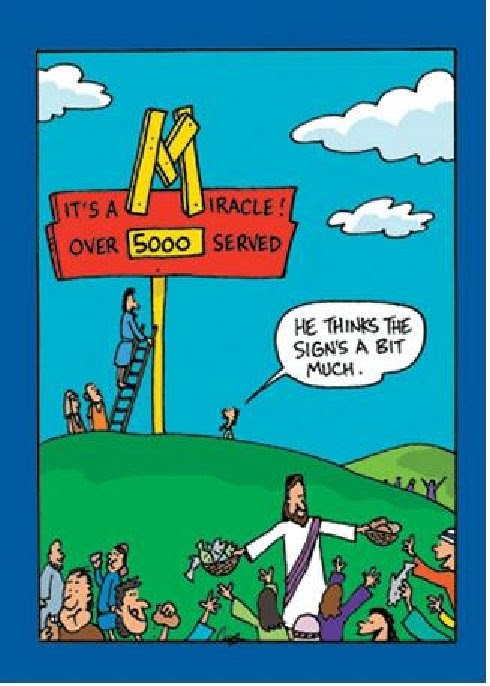 2-11: 8:0055502-11: 10:00         44402-11: Total         99902-11 SS / Bible Class1 / 3 2-13 L.W.M.L. Prayer Day252-14: Bible Study 72-14 Ash Wednesday noon40342-14 Ash Wednesday 7:002621Sun:8:00Divine Service w/ Holy Communion, pp.184ff.9:00Sunday School / Bible Class10:00Divine Service w/ Holy Communion, pp.184ff.Tues:7:00Trustees7:00EldersWed:10:30Bible Study12:00Lenten Service5:00Soup/Sandwich Supper (chicken pot pie, French onion)7:00Lenten ServiceNext Sun:8:00Divine Service w/ Holy Communion, pp.184ff.9:00Sunday School / Bible Class10:00Divine Service w/ Holy Communion, pp.184ff.       Adult Confirmation (Valerie Woodke)January 1- December 31, 2024January 1- December 31, 2024Total NeededReceived (2-12-24)                             Received year to date                        Amount Still Needed                                 $    27,000.00
                $             0.00   
                $         690.00 
                $    20,060,00January 1- December 31, 2024January 1- December 31, 2024Needed per count                            Received (2-12-24)                             Needed year to date                        Received year to date                                 $       7,550.00
                $       6,205.00
                $     22,650.00 
                $     25,795.00 Yvonne Fuhrman    
 Jack Noble Jeffrey SchaveNorma Johnson(Lakeview E.C., H.B.)Jeanette Piotter(Lakeview E.C., H.B.)Sandy Struble
(Meadow Lane, B.A.)Joyce Koglin  (Meadow Lane, B.A.)         Elmer/Ruth LeeseGary Schave
(Meadow Lane, B.A.)Jeannie Woodke (Huron Co. Medical)